
                              แผนการจัดกิจกรรม  ลดเวลาเรียน  เพิ่มเวลารู้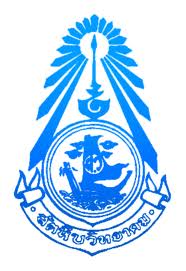                                       ชั้นมัธยมศึกษามัธยมศึกษาปีที่........กิจกรรม หมวดที่ ............................................................................................1.  ชื่อกิจกรรม			..............................................................................................    ครูที่ปรึกษากิจกรรม	           ....................................................................................................2. เวลาที่ใช้			…………………   ชั่วโมง3. วัตถุประสงค์3.1  ............................................................................................................................................3.2  ............................................................................................................................................3.3  ............................................................................................................................................4. กิจกรรมการเรียนรู้4.1  ........................................................................................................................................................................................................................................................................................4.2  ........................................................................................................................................................................................................................................................................................4.3  ........................................................................................................................................................................................................................................................................................4.4  ........................................................................................................................................................................................................................................................................................4.5 ........................................................................................................................................................................................................................................................................................5. สื่อการเรียนรู้และแหล่งการเรียนรู้	5.1  .........................................................................................................................................5.2  ..........................................................................................................................................6. การวัดและประเมินผล6.1  .........................................................................................................................................6.2  ..........................................................................................................................................7. ผลที่เกิดกับผู้เรียน          ความรู้.....................................................................................................................................          สมรรถนะ(5ด้าน)........................................................................................................................          คุณลักษณะอันพึงประสงค์.....................................................................................................................แบบบันทึกหลังการจัดกิจกรรม “ลดเวลาเรียน  เพิ่มเวลารู้โรงเรียนสัตหีบวิทยาคม วัน ...................... ที่  ........ เดือน  ............................................ พ.ศ. .................กิจกรรม หมวดที่ ...............................................................................................................................ชื่อกิจกรรม  .......................................................................................................................................จำนวนนักเรียนที่เข้าร่วมกิจกรรม ...............  คนผลการจัดกิจกรรม..................................................................................................................................................................................................................................................................................................................................................................................................................................................................................................................................................................................................................................................................................................................................................................................................................................................................................................................................................................................................................................................................................................................................................................................................................................................................ปัญหา / อุปสรรค / ข้อเสนอแนะ..........................................................................................................................................................................................................................................................................................................................................................................................................................................................................................................................................                                     ลงชื่อ  ..................................................................... ครูที่ปรึกษากิจกรรมความคิดเห็นของรองผู้อำนวยการโรงเรียน ............................................................................................................................................................................................................................................................................................................................................................                                                       ลงชื่อ  .....................................................................                                                                       ( นางชญานันท์  สัมมา )                                                              รองผู้อำนวยการกลุ่มบริหารงานวิชาการความคิดเห็นของผู้อำนวยการโรงเรียน ............................................................................................................................................................................................................................................................................................................................................................                                                       ลงชื่อ  .....................................................................                                                                                 (นายสมศักดิ์   ด้วงเจริญ)                                                                          ผู้อำนวยการโรงเรียนสัตหีบวิทยาคม สมรรถนะสำคัญของผู้เรียน
1. ความสามารถในการสื่อสาร2. ความสามารถในการคิด 
3. ความสามารถในการแก้ปัญหา 
4. ความสามารถในการใช้ทักษะชีวิต5. ความสามารถในการใช้เทคโนโลยีคุณลักษณะอันพึงประสงค์ (8 ประการ)...1.  รักชาติ  ศาสน์  กษัตริย์2.  ซื่อสัตย์สุจริต3.  มีวินัย4.  ใฝ่เรียนรู้5.  อยู่อย่างพอเพียง6.  มุ่งมั่นในการทำงาน7.  รักความเป็นไทย8.  มีจิตสาธารณะ